Załącznik do zarządzenia nr 10/2019/2020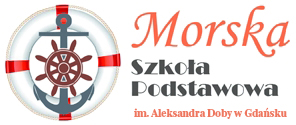 Opis procedury postępowania w przypadku stwierdzenia choroby pochodzenia pasożytniczego (owsicy) w Morskiej Szkole Podstawowej im. Aleksandra Doby w Gdańsku.Podstawa PrawnaUstawa z dnia 5 grudnia 2008 r. o zapobieganiu oraz zwalczaniu zakażeń i chorób zakaźnych u ludzi (Dz. U. z 2013 r. 947 ze zm.),Ustawa z dnia 14 marca 1985 r. o Państwowej Inspekcji Sanitarnej (tj. Dz. U. z 2011 r. Nr 212 poz. 1263 ze zm.),Ustawa z dnia 7 września 1991 r. o systemie oświaty (tj. Dz. U. z 2015 r. poz. 2156),Rozporządzenie Ministra Edukacji Narodowej i Sportu z dnia 22 lipca 2011 r. w sprawie bezpieczeństwa i higieny w publicznych i niepublicznych szkołach i placówkach (Dz. U. z 2011 r. Nr 161 poz. 968).Rodzice:systematycznie dbają o higienę swojego dziecka;obowiązkowo zgłaszają dyrektorowi/wychowawcy o zdiagnozowaniu owsicy u dzieckaNauczyciele:podejmują działania profilaktyczne i edukacyjne wobec dzieci na lekcjach;o stwierdzeniu zachorowania  informują dyrektora oraz pozostałych rodziców zachowując anonimowość dziecka;Personel pomocniczy:zobowiązany jest do codziennego utrzymania czystości pomieszczeń (sanitariaty);przeprowadza wietrzenie pomieszczeń, w którym przebywają dzieci i personel;przestrzega prawidłowej zasady mycia rąk zgodnie z instrukcją;dokonuje codziennej dezynfekcji stołów i sanitariatów;systematycznie uzupełnia mydła i ręczniki jednorazowe;zapewnia bezpieczne i higieniczne warunki pracy i zabawy;współpracuje z nauczycielami w ramach podejmowanych działań profilaktycznych dla rodziców i wychowanków;Postępowanie w przypadku wystąpienia choroby:Poinformowanie placówki o wystąpieniu choroby.Przez okres kuracji dziecko pozostaje w domu do całkowitego wyleczenia (owsiki) według zaleceń lekarza.W przypadku wystąpienia trudności, np. w rodzinach o niskim statusie ekonomicznym dyrekcja placówki podejmuje współprace z opieką społeczną w celu udzielenia wsparcia tym rodzinom.Rodzice/opiekunowie prawni dziecka, po przebytej chorobie pasożytniczej, zobowiązani są poinformować nauczyciela lub dyrektora, że dziecko jest zdrowe.Poinformowanie całej społeczności szkolnej o wystąpieniu choroby pasożytniczej w szkole (np. rozmowy indywidualne, zebrania grupowe, tablica ogłoszeń, wiadomość w dzienniku elektronicznym lub ogłoszenia ).Edukacja dzieci w zakresie:prawidłowego korzystania z sanitariatów (podnoszenie, opuszczanie deski klozetowej, spuszczanie wody),mycia rąk po skorzystaniu z toalety,mycia rąk przed posiłkami i po posiłkach,zakazu wkładania zabawek do buzi, przestrzegania przed całowaniem się dzieci i zabawek, ochrony przed wkładaniem rąk do buzi, obgryzania paznokci,prawidłowego zachowania się podczas kichania i kaszlu, wycierania nosa w jednorazową chusteczkę.Edukacja pracowników i rodziców/opiekunów prawnych wychowanków: Załącznik nr 1 do procedury postępowania w przypadku stwierdzenia  choroby pochodzenia pasożytniczego (owsicy) w Morskiej Szkole Podstaowowej im. Aleksandra Doby w Gdańsku.Postanowienia końcoweZa wdrożenie i nadzór nad stosowaniem procedury odpowiada dyrektor szkoły.Do przestrzegania postanowień niniejszej procedury zobowiązani są wszyscy pracownicy szkoły i rodzice.Za zapoznanie pracowników i rodziców/ prawnych opiekunów uczniów z niniejszą procedurą odpowiada dyrektor szkoły.Załącznik nr 1 do procedury postępowania w przypadku stwierdzenia  choroby pochodzenia pasożytniczego (owsicy) w Morskiej Szkole Podstaowowej im. Aleksandra Doby w Gdańsku.Profilaktyka i zwalczanie wszawicy u dziecka należy przede wszystkim do rodziców / opiekunów!OWSIKI Owsica to inwazyjna choroba pasożytnicza spowodowana przez drobnego nicienia – owsika ludzkiego (Enterobius vermicularis). Inwazja owsika ma zwykle przebieg przewlekły. Objawy kliniczne mogą wystąpić w intensywnych inwazjach, w przypadkach powikłań i u osób szczególnie wrażliwych. Choroba jest bardzo rozpowszechniona (ponad miliard zachorowań na świecie w ciągu roku - najwięcej w przedziale pomiędzy 5 a 6 rokiem życia). Sprzyja jej przebywanie w żłobkach, przedszkolach, szkołach, internatach i domach dziecka. Dorośli są mniej podatni na zakażenia, co tłumaczy się wzrostem odporności z wiekiem.  Owsik ludzki występuje wyłącznie u człowieka. Samica owsika ma długość około 1 cm i szerokość nitki 0,4 mm; tylna część jej ciała jest charakterystycznie zaostrzona i przejrzysta. Samiec, wałeczkowaty, o długości kilku mm jest trudno dostrzegalny gołym okiem. Samice owsika żyją około 4 tygodni. Po tym czasie wychodzą one czynnie przez otwór odbytowy, kilkanaście minut pełzają po skórze krocza i wysychając giną.   Zakażenie: Zarażenie szerzy się często w środowisku rodzinnym oraz w placówkach dziecięcych, szczególnie u dzieci w wieku przedszkolnym i szkolnym. Owsik przenosi się łatwo drogą pokarmową i inhalacyjną, korzystając z zabrudzonych rąk, środków spożywczych lub kurzu. Do zakażenia jajami owsika mogą przyczynić się zarówno zanieczyszczone palce, co spowodowane jest brakiem nawyków higienicznych (ssanie palców, obgryzanie paznokci, niemyte ręce szczególnie po toalecie) jak i przedmioty, jak np. bielizna, ręcznik, zanieczyszczone pożywienie. Objawy i przebieg choroby: Przebieg owsicy zależy od intensywności inwazji, czasu jej trwania i indywidualnej tolerancji inwazji przez osobę zarażoną. Obecność pasożyta może być przypadkowa, jednorazowa i nie doprowadzić do przewlekłej inwazji. W inwazjach mało intensywnych u dorosłych może występować okresowość objawów, odpowiadająca okresowemu pojawianiu się samic i okresowemu ponownemu zarażaniu się. Intensywne inwazje, najczęściej o charakterze przewlekłym, cechuje stałość objawów. Należą do nich:  świąd odbytu, nasilający się zwykle w godzinach wieczornych  zaczerwieniona skóra w okolicy odbytu  niepokój i podniecenie ruchowe  zgrzytanie zębami  obgryzanie paznokci  trudności w skupieniu uwagi  bezsenność  ból głowy  osłabienie  brak apetytu  nudności, bóle w jamie brzusznej  anemia  podkrążone oczy  ciągłe osłabienie  zaburzenia snu. PROFILAKTYKA I ZAPOBIEGANIE: Duże znaczenie w zwalczaniu owsicy ma przestrzeganie higieny osobistej (regularna zmiana bielizny, mycie rąk) oraz mieszkania (czystość pomieszczeń, osobne łóżko, oddzielne pomieszczenia sypialne). Osobom z uporczywą owsicą poleca się spanie w pidżamach (spodnie utrudniają rozprzestrzenianie się inwazyjnych jaj pasożyta) oraz podmywanie w okolicy odbytu rano po obudzeniu się (letnia woda i mydło zmywają 90% jaj pasożyta złożonych w okolicy odbytu w ciągu nocy). Konieczne jest utrzymanie wręcz przesadnej higieny osobistej domowników (podmywanie się po korzystaniu z ubikacji, częste mycie rąk, zmiana bielizny osobistej, gotowanie pościeli i ręczników). Podczas kuracji na noc należy zakładać dziecku obcisłe majtki, które rano pierzemy i gotujemy. Myjemy też zabawki, dezynfekujemy przedmioty osobistego użytku i obcinamy krótko paznokcie, aby nie dopuścić do wtórnego zakażenia. Dokładne pranie pościeli i ręczników niszczy jaja owsika, co wraz z reżimem higieny osobistej przerywa łańcuch zakażeń. Jaja owsików w warunkach domowych mogą przeżyć do kilku tygodni, zwłaszcza przy zachowaniu odpowiedniej wilgotności i ciepłoty, dlatego niezbędne jest przestrzegane higieny oraz częste sprzątanie pomieszczeń w domu.   Pamiętaj! 1. Jeśli twoje dziecko ma objawy wskazujące na obecność pasożyta w organizmie, skontaktuj się z lekarzem. Niezbędne jest badanie kału oraz leczenie farmakologiczne. Najczęściej wykorzystuje się do tego preparaty zawierające pyrantel lub bendazole.2. Bez obaw informujmy o każdej chorobie dziecka dyrektora szkoły lub nauczycieli klasy.  